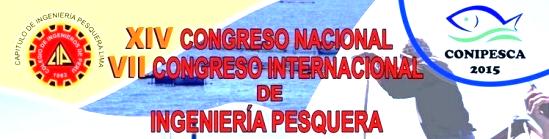 FICHA DE INSCRIPCIÓNXIV CONGRESO NACIONAL Y VII CONGRESO INTERNACIONAL DE INGENIERIA PESQUERACONIPESCA 2015 – LIMA   / 02, 03 Y 04 DE SETIEMBRE, 2015“Pesca y Acuicultura, bases para la Seguridad Alimentaria del Perú”DATOS DEL PARTICIPANTE:DATOS DE LA INSTITUCIÓN DONDE LABORA y/o ESTUDIAINVERSIÓN:                         Hasta el 31 Jul.2015         Del 01 Ago al 02 Set.15              N° de Bol., Factura o voucherTENER EN CUENTA QUE DE REQUERIR FACTURA, DEBERÁ CANCELAR EL MONTO INDICADO + IGVNOTA:  1.Para realizar el pago en caja del CDLIMA, deberá acercarse con la ficha llena en el horario de 2:00 a 8:00 p.m., luego en la oficina del Cap. de Ing. Pesquera presentar copia de la Boleta o Factura emitida más su Ficha de inscripción. Puede realizar el pago en la Cuenta en Soles de estos Bancos:Banco de Comercio N°410200161211    CÓDIGO INTERBANCARIO CCI 02304541020016121188  Banco de Crédito N° 193-1785320-0-34.Luego de realizado su depósito en cualquiera de los bancos, deberá escanear el voucher y enviarlo al correo pesqueros@ciplima.org.pe, más la ficha debidamente llena. A la presentación del original se canjeará por el respectivo comprobante de pago.  TENER EN CUENTA QUE DE REQUERIR FACTURA, DEBERÁ CANCELAR EL MONTO INDICADO + IGVSi la Factura estará sujeta a Detracción por pasar los S/. 700.00 considerar el (10%) de depósito a la cuenta en el Banco de la Nación N° 00-000-433217 y hacer llegar el comprobante de depósito a pesqueros@ciplima.org.pe y caja@ciplima.org.pe OBSERVACIONES: …………………………………………………………………………………………………………………………………….…………………...…………………………………………………………………………………………………………………………………………………………Directo: 202-5019                      pesqueros@ciplima.org.pe                            www.conipesca2015.org Consejo Departamental de Lima CIP – Calle Marconi N° 210 – San IsidroCONSEJO DEPARTAMENTAL DE LIMA - CIP    RUC N° 20173173181  Banco de Crédito Cuenta en soles         N° 193-1785320-0-34       CIP LIMA – CONIPESCA - CDLAPELLIDOS, NombresDNI   N°Ing. Colegiado indicar CIP EspecialidadTeléfono Fijo y/o CelularE- mailNombre o Razón SocialTeléfono de oficinaCargo que ocupaRUC Nº (De solicitar Factura)Dirección (De solicitar Factura)Ingenieros CIP                      S/. 250.00    S/. 300.00Estudiantes Pre Grado(Carnet universitario)          S/. 150.00    S/. 200.00Otro Profesional                  S/. 300.00    S/. 350.00Ponentes           S/. 250.00